Correllian Alphabet/NumerologyTHE CORRELLIAN ALPHABET  “Focus on opening your mind to the answers that show you are truly free…”  The Correllian alphabet was designed in the mid ‘70s, at the request of the Blv. Regent LaVeda. It was intended to serve both as a code, for the writing of secret records, and to be used for decorative purposes. Of course it can also be used for writing sacred and magical documents, serving to help focus the writer’s attention and energies.  The Correllian alphabet will be seen to be extremely rectilinear and heavily square. It will be remembered that Four is the number of physical manifestation, and thus the square is the shape of manifestation as well as practicality –and practicality is one of the cornerstones of Correllian ideology.   The Correllian alphabet is meant to be written in vertical rows, as shown below, rather than horizontal rows. The alphabet can be written horizontally as well –however over the 25 odd years of its use the methods for using it horizontally have varied. The current recommendation for using the alphabet horizontally is to turn the letters on their sides, so that in effect you have a vertical row that has just been turned sideways. The reason that vertical columns were chosen when the alphabet was designed was to facilitate its use in the Correllian state robes –which at that time featured a central CLAVIS, or vertical stripe. However the alphabet is only rarely used in the state robes today.  The alphabet features forty letters, which include a variety of vowels and diphthongs which are represented differently than in English. This is to be born in mind when translating to or from this alphabet: words are spelled more or less phonetically with the Correllian alphabet, with exceptions being noted below. However there have never been any hard-and-fast rules and certain inscriptions which you may see in older Correllian regalia or artwork sometimes simply use the common English spelling of words. As a loose general rule the current practice is to spell vowel sounds phonetically, but to use consonants in more or less direct transliteration from English or other languages. For ease of translation silent letters are often indicated by the use of the West Wall symbol –though this is not always the case and silent letters are sometimes simply omitted.  To make the alphabet more legible, word dividers are used between each word so that the letters do not run together.Divination with the Correllian Alphabet  The Correllian alphabet can also be used for divination. There are a number of ways to divine with the Correllian alphabet.  And here is the first published set of Correllian Divination Cards, (a la Tarots). You would then ask your question and draw at random for  your answer, interpreting the answer according to the meaning of the letter drawn. You could of course also draw without a specific question,  simply to see what the Universe has to tell you.  Another method is to draw three or more lots and read them all together, averaging their meanings  into a single answer. For example if you drew ……  If by chance the letters should also spell a word, this would also be part of your answer –for example if  the letters you drew spelled “d-o-g” you might interpret the answer as having to do with your  understanding of the word “dog” –for example issues of loyalty or dependence.  A different method is to arrange the letters in a circle, and use a pendulum. Ask your question,  and whatever letter the pendulum swings to is your answer.   Of course, as with Tarot, these methods of divination require practice with interpretation, since most of the  basic meanings can assume a variety of interpretations, depending upon the question or circumstances.  “Never think that whatever is around you is beyond your comprehension, no matter how complicated it seems.  To attain total freedom, learn how to undo the web of illusion that has convinced you that you are not free…”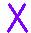 (“F”)Crossroad –Decisions, choices, changes, need to move forward. We all know what it is to be at the crossroads. Not one choice but several, and leading in different directions. Often we do not know which direction we prefer, let alone which is best –but a choice must be made. But at the crossroad we cannot simply stand still –we are in the middle of the street after all. Continued movement is necessary, and we must make a decision as to direction. Which way is best for us to get where we want to go? Only we can decide, based upon what information is available to us. Can we ever truly choose the wrong direction? That is a matter for the Priests to debate. The Beloved LaVeda held that every choice is the right choice, even though it may not lead where we desire or expect it to, because it leads us on to our destiny. But when we stand at the crossroads such a serene view is not always possible, and the matter of choice may seem overwhelmingly important. Happily, we never stand at the crossroads alone:  By ancient belief the crossroads are sacred to Hecate, the Goddess of magic and divination. In a manner of speaking Hecate represents the Higher Self of God/dess –the oldest, most experienced part of the Divine Being. Hecate is the Crone, the Aged One, and age has brought Her into perfect knowledge of Her deepest parts and of all aspects of creation: similarly when we ourselves age, if we have lived well and followed the ways of the Goddess, we too will find increasing connection to our Higher Self and a deep and abiding wisdom. When you stand at the crossroads always remember that Hecate stands with you –the soul of God/dess, ready to guide and help you. No need to make the choice alone.(“F”) = CrossroadThe Correllian meaning of this symbol is that there are a decisions and changes to be made in the need to move forward.The numerological value of the letter “F” is six, which also stands for change and forward movement, as well as harmony, balance, happiness, peace and prosperity on the positive side.  On the negative side it can stand for closed mindedness, self-absorption and a tendency to dwell on materialistic concerns.The numerological value of the word “Crossroad” is four, which stands for manifestation, service, patience, endurance, organization, practicality, efficiency, and common sense on the positive side.  On the negative side it can stand for focusing on limitations, making a task more difficult than it is and over analyzing situations.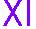 (“V”)  A Person at the Crossroad –Ability to make ones own decisions.   The crossroads speed us on when we are clear which way we wish to go: we are on our journey and moving forward. Clarity of direction, decisiveness of decision, the ability to know where we are going –with these we move forward in confidence.   When we draw this symbol, it means that we know what we need to know in order to make the right decisions, and must trust ourselves and follow through.(“V”) = (A) Person at (the) CrossroadThe Correllian meaning of this symbol is that one has the ability to make ones own decisions.The numerological value of the letter “V” is four, which stands for manifestation, service, patience, endurance, organization, practicality, efficiency, and common sense on the positive side.  On the negative side it can stand for focusing on limitations, making a task more difficult than it is and over analyzing situations.The numerological value of the words “Person at Crossroad” is also four, which stands for the attributes listed above.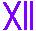 (“B”)  Many People at the Crossroad –Chaos, confusion, uncertainty.  When one stands at the crossroad one may be overwhelmed by the possibilities or one may be able to make a clear decision. But when many stand at the crossroad a clear decision is not possible, as some will want to go one way, and some another. When many stand at a crossroad confusion reigns, and decisions may seem to be made by forces outside of oneself –a crowd can seem to take on its own mind, separate from its members who may feel “swept along” by it.  But it must be born in mind that chaos and confusion are not simply a matter of having lost ones way, as sometimes seems when we are in that state, but rather are a normal part of many major changes. Change is necessary to prevent stagnation, and when we will not change things God/dess will change things for us.  Many-People-At-The-Crossroad indicates a situation in which we feel that we are being pulled along by situations beyond our control. It can indicate being influenced by social forces, large or small. The changes happening are unasked for, and their direction is not yet clear.  Always from chaos a new direction arises. When we draw this symbol, we must first wait for that direction to become clear, and then make our decisions.(“B”) = Many People at (the) CrossroadThe Correllian meaning of this symbol is chaos, confusion, uncertainty.The numerological value of the letter “B” is two, which stands for adaptability, consideration, diplomacy, co-operation, peace, and balance, artisticness, creativity, and psychic awareness on the positive side.  On the negative side it can stand for difficulty taking action, becoming easily depressed, unknowingly sensing and feeling others' emotions.The numerological value of the words “Many People at Crossroad” is three, which stands for sociability and friendliness, eccentricity, optimism, inspiration, imagination, prosperity and ability to influence others on the positive side.  On the negative side it can stand for shallowness, a tendency to skim over things that need deeper consideration, taking things for granted, laziness, and apathy.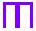  (“P”)  Fence –Claiming your due, getting what you want, justice, reward of effort.  A fence is used to mark off what is our own. It is a claim of ownership. No one else can be expected to fence off our property for us –though they can be expected to try to claim property that is unfenced.  What does this mean? It means that we must stand up for ourselves and claim the respect and credit we deserve in life.   It is always right to be generous, to help those in need, to do good things for others –but spiritual people sometimes forget to make boundaries for themselves. They will give their all, then one day discover that they have nothing left. It is always good to help others –but it is never good to impoverish ourselves in doing so, whether financially or emotionally. We can only give when we have something to give.  When we draw the Fence, it means that we are in need of making boundaries, of taking time to take care of ourselves, of making sure that we have what we need, rather than focusing only on others. More simply: be a good person, but don’t give away the farm.(“P”) = FenceThe Correllian meaning of this symbol is claiming your due, getting what you want, justice, reward of effort.The numerological value of the letter “P” is seven, which stands for introspection, technical inclination, trust, intelligence, understanding, curiosity, insightfulness, idealism and introspection on the positive side.  On the negative side it can stand for opinionating, rigidity, a tendency to control others and resentment of conforming to rules.The numerological value of the word “Fence” is six, which stands for change, forward movement, harmony, balance, happiness, peace and prosperity on the positive side.  On the negative side it can stand for closed mindedness, self-absorption and a tendency to dwell on materialistic concerns.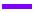 (“K”)  Path –Swift movements, sudden developments.  The fastest way between any two points is a straight line. When we draw the Path we can expect things to move swiftly and sometimes suddenly.   Is this a good thing? Well, its all good –but whether the sudden developments are what we desire is best divined by additional cards.(“K”) = PathThe Correllian meaning of this symbol is swift movements, sudden developments.The numerological value of the letter “K” is two, which stands for adaptability, consideration, diplomacy, co-operation, peace, and balance, artisticness, creativity, and psychic awareness on the positive side.  On the negative side it can stand for difficulty taking action, becoming easily depressed, unknowingly sensing and feeling others' emotions.The numerological value of the word “Path” is nine, which stands for spiritual inclination, sensitivity, compassion, artisticness, romanticism, extreme psychic awareness, intuitiveness, openness, optimism and trust on the positive side.  On the negative side it can stand for self-neglect (from giving too much of oneself to others), lack of focus (due to trusting that the Universe will provide everything and failing to make plans), and inability to make decisions (due to being too concerned with both sides of an issue).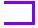 (“T”)  Single Bed –Independence, standing on your own two feet, having all you need to do whatever needs to be done.  Companionship is great, but “God bless the child who’s got her own.” When we draw the Single Bed we are in a position of strength. We may not have everything we want, but we have everything we need and we know how to use it. The Single Bed indicates personal strength and personal power. It also indicates being the sole person with the ability to act in the situation, the person upon whom all responsibility rests. No other will help –but no help is needed.(“T”) = Single BedThe Correllian meaning of this symbol is independence, standing on your own two feet, having all you need to do whatever needs to be done.The numerological value of the letter “T” is two, which stands for adaptability, consideration, diplomacy, co-operation, peace, and balance, artistic ness, creativity, and psychic awareness on the positive side.  On the negative side it can stand for difficulty taking action, becoming easily depressed, unknowingly sensing and feeling others' emotions.The numerological value of the words “Single Bed” is five, which stands for versatility, adventure, variety, quick wittedness, expressiveness, and persuasiveness, intelligence, inventiveness, ability to learn quickly and foresight on the positive side.  On the negative side it can stand for shallowness, self-centeredness, a possibility of becoming scattered, a tendency to do too many things at once, and missing important details by moving too quickly.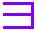 (“X”)  Double Bed –Love, support, fellowship.  The Double Bed indicates the support and assistance of friends or loved ones. With the Double Bed we do not stand alone, but stand as one of a family –a single unit whose members support one another in all situations. The Double Bed indicates that we can have absolute confidence in our support system, and absolute faith in those upon whom we depend. Help is all around us, and we need not stand alone.(“X”) = Double BedThe Correllian meaning of this symbol is love, support, fellowship.The numerological value of the letter “X” is six, which stands for responsibility, domestication, balance, devotion, kindness, supportiveness, ability to be a good listener, ability to council others and a tendency to be family oriented on the positive side.  On the negative side it can stand for repression of emotions, self-centeredness and isolation.The numerological value of the words “Double Bed” is seven, which stands for introspection, technical inclination, trust, intelligence, understanding, curiosity, insightfulness, idealism and introspection on the positive side.  On the negative side it can stand for opinionating, rigidity, a tendency to control others and resentment of conforming to rules.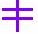 (“G”)  Telephone Pole –Messages, receiving communications, information.  The Telephone Pole is a fairly modern image –though in truth communication by wire has been with us for some time now. Once it took weeks or months to receive a communication –as long as it took to travel from one place to another, for a message normally had to be born by human hand. But communication by wire is more-or-less instantaneous, and is an innovation on a scale which can scarcely be imagined by those living today.   The Telephone Pole indicates the imminent receipt of information –messages, communication, learning: information of any sort. When we draw the Telephone Pole it means that we will soon know more about the situation, or have an answer to our question through physical means.(“G”) = Telephone PoleThe Correllian meaning of this symbol is messages, receiving communications, information.The numerological value of the letter “G” is seven, which stands for introspection, technical inclination, trust, intelligence, understanding, curiosity, insightfulness, idealism and introspection on the positive side.  On the negative side it can stand for opinionating, rigidity, a tendency to control others and resentment of conforming to rules.The numerological value of the words “Telephone Pole” is four, which stands for manifestation, service, patience, endurance, organization, practicality, efficiency, and common sense on the positive side.  On the negative side it can stand for focusing on limitations, making a task more difficult than it is and over analyzing situations.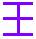 (“J”)Skeleton –Transformation, release of old for new –may register as loss or disappointment, but brings new possibilities as well.  The image represents the Spine, symbolizing the Skeleton.   When we draw the Skeleton, we need to release old situations and clear out old baggage. Yes, these things were good for us once or we would never have had them –but we have outgrown them now and must let them go. We do not always like to do this –some people resist changes no matter how needed. But staying in situations we have outgrown holds us back and always hurts us more in the long run than changing them. The Skeleton represents the death of situations –but death is the harbinger of birth, without which new life cannot occur. (“J”) =SkeletonThe Correllian meaning of this symbol is transformation, release of old for new –may register as loss or disappointment, but brings new possibilities as well.The numerological value of the letter “J” is one, which stands for intelligence, creativity and uniqueness, independence, loyalty, ambition, leadership on the positive side.  On the negative side, it can stand for self-centeredness, egoistic, and opinionating, jealousy or self-righteousness.The numerological value of the word “Skeleton” is two, which stands for adaptability, consideration, diplomacy, co-operation, peace, and balance, artisticness, creativity, and psychic awareness on the positive side.  On the negative side it can stand for difficulty taking action, becoming easily depressed, unknowingly sensing and feeling others' emotions.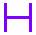 (“Y” as in yellow)  City Gate –Conscious control of ones’ environment, choosing ones’ companions and/or surroundings, setting life to order.  A City Gate exists to control what can or cannot enter the city: it lets in who and what the city wants: it keeps out who or what the city does not want. Consequently the City Gate represents conscious control of our environment –knowing what we want in our life and what we don’t, knowing who we want to be with and who we don’t, and arranging things accordingly.  The City Gate says: It’s your life, make it what you want it to be. Let in what you desire, shut out what you do not want. You control the gate: use it.(“Y” as in yellow) = City GateThe Correllian meaning of this symbol is conscious control of ones’ environment, choosing ones’ companions and/or surroundings, setting life to order.The numerological value of the letter “Y” is seven, which stands for introspection, technical inclination, trust, intelligence, understanding, curiousity, insightfulness, idealism and introspection on the positive side.  On the negative side it can stand for opinionating, rigidity, a tendency to control others and resentment of conforming to rules.The numerological value of the words “City Gate” is nine, which stands for spiritual inclination, sensitivity, compassion, artistic ness, romanticism, extreme psychic awareness, intuitiveness, openness, optimism and trust on the positive side.  On the negative side it can stand for self-neglect (from giving too much of oneself to others), lack of focus (due to trusting that the Universe will provide everything and failing to make plans), and inability to make decisions (due to being too concerned with both sides of an issue).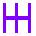 (“D”)  City Wall –Protection, security, stability. Can also indicate reticence, and a tendency to hold back.  Unlike the City Gate, the City Wall is purely defensive. A City Wall exists only to repel danger. When we draw the City Wall, we are in a safe and secure position, protected from danger and insulated from adversity. From such a position we can act with confidence.  However often the City Wall shows that while we are protected, we may not fully realize it: we may be fearful, holding back from perceived dangers that we are already safe from.   When we draw the City Wall we may trust that we are safe, but we must ask ourselves whether we are being overly cautious –has our protection become a prison?   The City Wall indicates a strong and protected position from which we may confident in taking chances.(“D”) = City WallThe Correllian meaning of this symbol is protection, security, and stability. Can also indicate reticence, and a tendency to hold back.The numerological value of the letter “D” is four, which stands for manifestation, service, patience, endurance, organization, practicality, efficiency, and common sense on the positive side.  On the negative side it can stand for focusing on limitations, making a task more difficult than it is and over analyzing situations.The numerological value of the words “City Wall” is nine, which stands for spiritual inclination, sensitivity, compassion, artistic ness, romanticism, extreme psychic awareness, intuitiveness, openness, optimism and trust on the positive side.  On the negative side it can stand for self-neglect (from giving too much of oneself to others), lack of focus (due to trusting that the Universe will provide everything and failing to make plans), and inability to make decisions (due to being too concerned with both sides of an issue).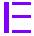 (“H”)  Side Streets –Knowing what to do, having a plan, having an overview of the situation, making needed connections  You can’t get many places in town if you can’t get off of Main Street. Most places you want to go are likely to be on side streets, and you will need to follow a map to find them.   When we draw Side Streets it means that we know where we are going and how to get there. We have an overview -a map, so to speak, that will help us find our way: our trip planned out in advance.(“H”) = Side StreetsThe Corellian meaning of this symbol is knowing what to do, having a plan, having an overview of the situation, making needed connectionsThe numerological value of the letter “H” is eight, which stands for materialism, organization, practicality, ambition, energy, loyalty and determination on the positive side.  On the negative side it can stand for rigidity, a tendency toward dominating others, and over-confidence.The numerological value of the words “Side Streets” is eight, which stands for materialism, organization, practicality, ambition, energy, loyalty and determination on the positive side.  On the negative side it can stand for rigidity, a tendency toward dominating others, and over-confidence.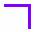 (“Er”)  East Wall –Think the situation through. Meditate. New ideas and inspiration.  The East Wall indicates new ideas and new ways of looking at things. Consider your situation thoroughly, look at it from all angles –do not be surprised if you see it through new eyes.(“Er”) = East WallThe Correllian meaning of this symbol is think the situation through. Meditate. New ideas and inspiration.The numerological value of the letters “Er” is five, which stands for versatility, adventure, variety, quick wittedness, expressiveness, and persuasiveness, intelligence, inventiveness, ability to learn quickly and foresight on the positive side.  On the negative side it can stand for shallowness, self-centeredness, a possibility of becoming scattered, a tendency to do too many things at once, and missing important details by moving too quickly.The numerological value of the words “East Wall” is three, which stands for sociability and friendliness, eccentricity, optimism, inspiration, imagination, prosperity and ability to influence others on the positive side.  On the negative side it can stand for shallowness, a tendency to skim over things that need deeper consideration, taking things for granted, laziness, apathy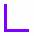 (“Uh”)  West Wall –Help others, give of yourself. Love, charity, kindness, a helping hand.  The West Wall indicates an open and giving heart. When we draw the West Wall we must be prepared to give of ourselves, to help others, to be a good person. The West Wall indicates that this is not a time to think of ourself first, but to help Karma along by doing the good things that are in front of us to be done.  This letter is also used to indicate “silent E’s” in English words. At one time words were spelled purely phonetically when using the Correllian alphabet, and it is still sometimes used that way –especially with languages other than English. However, for ease of translation, it has become the practice to spell English words more closely to their English spellings than was formerly done. Thus double consonants are used, and “silent E’s” are indicated by using the West Wall –in this way the words can be more easily recognized and read. Vowels are still generally phonetic, regardless of the language.(“Uh”) = West WallThe Correllian meaning of this symbol is help others, give of yourself. Love, charity, kindness, a helping hand.The numerological value of the letters “Uh” is two, which stands for adaptability, consideration, diplomacy, co-operation, peace, and balance, artistic ness, creativity, and psychic awareness on the positive side.  On the negative side it can stand for difficulty taking action, becoming easily depressed, unknowingly sensing and feeling others' emotions.The numerological value of the words “West Wall” is seven, which stands for introspection, technical inclination, trust, intelligence, understanding, curiosity, insightfulness, idealism and introspection on the positive side.  On the negative side it can stand for opinionating, rigidity, a tendency to control others and resentment of conforming to rules.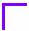 (Long “OO” as in smooth)  North Wall –Keep what is yours. Consolidate, integrate.  This is the long “OO” sound which you might find in words such as smooth, ooze, do, or rule.  This is not a time for innovation, but for integration. Work on strengthening what you have before you seek more. Learn thoroughly what is at hand, and master it, before seeking to extend it, lest by extending it prematurely you be overwhelmed.  In former times when people often felt compelled to attend Churches they did not believe in, Wiccans would make it a practice to congregate at the North Wall as a way of recognizing each other. This is because North is often thought of as the direction of Spirit and holiness. In those years it was still premature to be public, too early to rebuild our own Temples –knowing each other was enough for the time, and through knowing each other and slowly gathering strength, we eventually were able to return from the shadows. So too when we draw the North Wall we must look at ourselves as being at a point in a longer process, and take the needed time to master that process.Long “OO” as in smooth) = North WallThe Correllian meaning of this symbol is keeping what is yours, consolidation, integration.The numerological value of the letters “OO” is three, which stands for sociability and friendliness, eccentricity, optimism, inspiration, imagination, prosperity and ability to influence others on the positive side.  On the negative side it can stand for shallowness, a tendency to skim over things that need deeper consideration, taking things for granted, laziness, apathy.The numerological value of the words “North Wall” is six, which stands for responsibility, domestication, balance, devotion, kindness, supportiveness, ability to be a good listener, ability to council others and a tendency to be family oriented on the positive side.  On the negative side it can stand for repression of emotions, self-centeredness and isolation.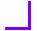 (Short “oo” as in took)  South Wall –Do what you know you should do, take action, do not hold back –you have the necessary knowledge, put it into practice.  This is the short “oo” sound which you might find in words such as took, cook, look, or book.  The South Wall tells us that it is the right time for action. All is in readiness, and the path is clear –now it is time for us to do it. Go forward boldly and do not hold back.(Short “oo” as in took) = South WallThe Correllian meaning of this symbol is do what you know you should do, take action and do not hold back –you have the necessary knowledge, put it into practice.The numerological value of the letters “OO” is three, which stands for sociability and friendliness, eccentricity, optimism, inspiration, imagination, prosperity and ability to influence others on the positive side.  On the negative side it can stand for shallowness, a tendency to skim over things that need deeper consideration, taking things for granted, laziness, apathy.The numerological value of the words “South Wall” is five, which stands for versatility, adventure, variety, quick wittedness, expressiveness, and persuasiveness, intelligence, inventiveness, ability to learn quickly and foresight on the positive side.  On the negative side it can stand for shallowness, self-centeredness, a possibility of becoming scattered, a tendency to do too many things at once, and missing important details by moving too quickly.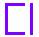 (“Aw”)  One Leading Another –Eloquence, skillful communication, teaching.  One-Leading-Another can represent teaching, sharing of ideas, or other fruitful collaboration which involves one passing wisdom to another. It represents benefacting another, and perhaps taking another under our wing. It is a symbol of teaching, but also of learning as the teacher always learns from the student as well.  One-Leading-Another is above all indicative of communication and passing of information. When we draw One-Leading-Another it means that we have something to teach, a message to give, or will in some other way help another person through communication.(“Aw”) = One Leading AnotherThe Correllian meaning of this symbol is eloquence, skillful communication and teaching.The numerological value of the letters “Aw” is six, which stands for responsibility, domestication, balance, devotion, kindness, supportiveness, ability to be a good listener, ability to council others and a tendency to be family oriented on the positive side.  On the negative side it can stand for repression of emotions, self-centeredness and isolation.The numerological value of the words “One Leading Another” is five, which stands for versatility, adventure, variety, quick wittedness, expressiveness, and persuasiveness, intelligence, inventiveness, ability to learn quickly and foresight on the positive side.  On the negative side it can stand for shallowness, self-centeredness, a possibility of becoming scattered, a tendency to do too many things at once, and missing important details by moving too quickly.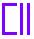 (“Ah”)  One Leading Many – Persuasion, salesmanship, force of will.  This symbol is used for the open A sound (“Ah”) which you find in words like father or clock. It is also often used for undifferentiated A sounds in English words like the A in Caroline or Alexandria (this word would use the symbol three times). This symbol is preferred for such use because it is considered auspicious.  This symbol represents the ability to convince or persuade others. It is the symbol of the expert salesperson or teacher, who knows how to express themselves and get their point across. It represents a position of leadership based upon communicative powers. It can also be indicative of the forces of the media, or of personal networking, as an influence upon the situation. When we draw One-Leading-Many it means that we should use words to conquer, and rely upon the powers of persuasion.(“Ah”) = One Leading ManyThe Correllian meaning of this symbol is persuasion, salesmanship, force of will.The numerological value of the letters “Ah” is nine, which stands for spiritual inclination, sensitivity, compassion, artistic ness, romanticism, extreme psychic awareness, intuitiveness, openness, optimism and trust on the positive side.  On the negative side it can stand for self-neglect (from giving too much of oneself to others), lack of focus (due to trusting that the Universe will provide everything and failing to make plans), and inability to make decisions (due to being too concerned with both sides of an issue).The numerological value of the words “One Leading Many” is four, which stands for manifestation, service, patience, endurance, organization, practicality, efficiency, and common sense on the positive side.  On the negative side it can stand for focusing on limitations, making a task more difficult than it is and over analyzing situations.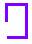 (“Ow”)  Bedroom –Inner self, inner emotions, privacy, protection.  “Ow” as in now or couch.  The Bedroom represents our inner self, our emotions as well as our subconscious: the things which “make us tick.” The Bedroom represents the part of ourselves which we keep back from all but our nearest and dearest: our innermost, private self.  When we draw the Bedroom it represents a need to nurture our inner self: do things we enjoy, honor our emotions, pat ourselves on the back. With the Bedroom it is often the case that we have been ignoring or exhausting ourselves, and must rest and rejuvenate. The message of the Bedroom is “Love Yourself.”(“Ow”) = BedroomThe Correllian meaning of this symbol is inner self, inner emotions, privacy and protection.The numerological value of the letters “Ow” is two, which stands for adaptability, consideration, diplomacy, co-operation, peace, and balance, artisticness, creativity, and psychic awareness on the positive side.  On the negative side it can stand for difficulty taking action, becoming easily depressed, unknowingly sensing and feeling others' emotions.The numerological value of the word “Bedroom” is nine, which stands for spiritual inclination, sensitivity, compassion, artisticness, romanticism, extreme psychic awareness, intuitiveness, openness, optimism and trust on the positive side.  On the negative side it can stand for self-neglect (from giving too much of oneself to others), lack of focus (due to trusting that the Universe will provide everything and failing to make plans), and inability to make decisions (due to being too concerned with both sides of an issue).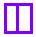 (“Short A”)  House –Stability, home, family, security, comfort, happiness.  The House represents our emotional center, the place where we feel safe and the people we feel safe with. It is a symbol of security and comfort, emotional as well as physical. The House represents happiness, stability, good times. It is not a card of accomplishment or of doing anything particular, but rather of holding steady and enjoying what we already have.(“Short A”) = HouseThe Correllian meaning of this symbol is stability, home, family, security, comfort, happiness.The numerological value of the letter “A” is one, which stands for intelligence, creativity and uniqueness, independence, loyalty, ambition, leadership on the positive side.  On the negative side, it can stand for self-centeredness, egoistic, and opinionating, jealousy or self-righteousness.The numerological value of the word “House” is four, which stands for manifestation, service, patience, endurance, organization, practicality, efficiency, and common sense on the positive side.  On the negative side it can stand for focusing on limitations, making a task more difficult than it is and over analyzing situations.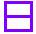 (“Long A”)  Two Storey House –Wealth, prosperity, good fortune.The Two-Storey-House represents prosperity and abundance: as the answer to a question it means good fortune and gain. As an influence around a situation, it represents the possession of ample resources.   The Two-Storey-House portrays a grand home such as Under-The-Hill or Greenwood House –the sort which is expected to welcome quests and abide by the ancient rules of hospitality. The sort of home which houses many people: family, servants, expected and unexpected guests alike. Thus the Two-Storey-House represents not only the possession of wealth enough for oneself, but also enough to share with other. The Two-Storey-House stresses the importance of keeping prosperity in circulation, rather than hoarding it –for hoarded wealth becomes stagnant and suffocating. Thus if the Two-Storey-House is drawn as advice on how to proceed in a situation, it represents generosity and open-handedness.(“Long A”) = Two Story HouseThe Correllian meaning of this symbol is wealth, prosperity, good fortune.The numerological value of the letter “A” is one, which stands for intelligence, creativity and uniqueness, independence, loyalty, ambition, leadership on the positive side.  On the negative side, it can stand for self-centeredness, egoistism, and opinionating, jealousy or self-righteousness.The numerological value of the words “Two Story House” is seven, which stands for introspection, technical inclination, trust, intelligence, understanding, curiosity, insightfulness, idealism and introspection on the positive side.  On the negative side it can stand for opinionating, rigidity, a tendency to control others and resentment of conforming to rules.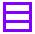 (“Eh”)  Palace –Power, authority, influence, dominance over situation.  The Palace represents the center of authority, the seat of rulership as it were. When we draw the Palace it means that we are ourselves the authority in the situation –whether we feel that way or not. Others are looking to us for guidance and leadership, and we must not let them down, for they will flounder if we do not help them. When the Palace shows up it means that we must regard ourselves as being the right person for the job, whether it was our intention to take a position of authority or not –that we have a duty to use our insight to guide the situation at hand, and help shape it into the form it needs to take.  Not surprisingly the Palace is probably the single most commonly used letter in the Correllian alphabet.(“Eh”) = PalaceThe Correllian meaning of this symbol is power, authority, influence, dominance over situation.The numerological value of the letters “Eh” is four, which stands for manifestation, service, patience, endurance, organization, practicality, efficiency, and common sense on the positive side.  On the negative side it can stand for focusing on limitations, making a task more difficult than it is and over analyzing situations.The numerological value of the word “Palace” is two, which stands for adaptability, consideration, diplomacy, co-operation, peace, and balance, artistic ness, creativity, and psychic awareness on the positive side.  On the negative side it can stand for difficulty taking action, becoming easily depressed, unknowingly sensing and feeling others' emotions.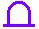 (“O”)  The God –Action, achievement, remaking situation as you want it –take action.   On an existential level this letter represents the ongoing process of creation: God/dess’ descent into matter. On a mundane level it represents our power to create what we want from the situation. Whether through spiritual manifestation or physical action, it is entirely within our ability to shape the situation in question to our will: whatever it is that we are wishing to accomplish is well within our ability and our grasp. No need to question the outcome –rather create the outcome desired.  Yes, the symbol is a penis.(“O”) = (The) GodThe Correllian meaning of this symbol is action, achievement, remaking situation as you want it –take action.The numerological value of the letter “O” is six, which stands for responsibility, domestication, balance, devotion, kindness, supportiveness, ability to be a good listener, ability to council others and a tendency to be family oriented on the positive side.  On the negative side it can stand for repression of emotions, self-centeredness and isolation.The numerological value of the word “God” is eight, which stands for materialism, organization, practicality, ambition, energy, loyalty and determination on the positive side.  On the negative side it can stand for rigidity, a tendency toward dominating others, and over-confidence.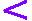 (“Ee”)  River –Relax, trust, go with the flow. Spirit will provide.   Rivers were and are extremely important to humankind. At the dawn of recorded history it was the Tigris, Euphrates, and Nile rivers which nourished the first great civilizations. Early peoples settled by rivers both because of the river’s role as a source of fresh water and also because of its role in transportation by boat. Even today most cities are located along a river, though the river is no longer plays so prominent a part of the city’s welfare as it once did.   The river that this letter specifically represents is the Vermillion River, which flows through the city of Danville, Illinois, ancestral home of the High-Correll family. It was on the banks of the Vermillion where the Blv. Caroline High Correll, founder of the Correllian Tradition, maintained her home Under-The-Hill, which later gave its name to any site which is hosting the Correll Mother Temple.  On an existential level the River represents the ever flowing energy of the Universe/Spirit, the Tao if you would. On a mundane level it represents the need to trust Spirit and allow events to unfold. All will be as it should be –it always is, we just don’t always see it at the time.  When we draw the River it means that we should cease to worry and not try to think our way out of whatever situations face us, but rather attune ourselves to Spirit knowing that S/He will show us the way.  It is said that if we should be lost in the woods and cannot find our way, we should look for a river and follow it, because it is sure to lead us out of the woods eventually: so too if we are lost in everyday life may we follow God/dess and be led to safety as well.(“Ee”) = RiverThe Correllian meaning of this symbol is relax, trust and go with the flow. Know that Spirit will provide.The numerological value of the letters “Ee” is one, which stands for intelligence, creativity and uniqueness, independence, loyalty, ambition, leadership on the positive side.  On the negative side, it can stand for self-centeredness, egoistic, and opinionating, jealousy or self-righteousness.The numerological value of the word “River” is nine, which stands for spiritual inclination, sensitivity, compassion, artisticness, romanticism, extreme psychic awareness, intuitiveness, openness, optimism and trust on the positive side.  On the negative side it can stand for self-neglect (from giving too much of oneself to others), lack of focus (due to trusting that the Universe will provide everything and failing to make plans), and inability to make decisions (due to being too concerned with both sides of an issue).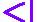 (“Ih”)  One in the River –Looking within. Spiritual guidance, inner growth. Dependence on Spirit.   Being In The River is a good thing if one can relax enough to float, and fortunate if one is focused enough to swim, but fear or tension can lead to cramping and panic may cause one to sink.   On an existential level One-In-The-River represents the soul’s journey from matter back to Spirit through incarnation. On a mundane level it represents personal spiritual growth and spiritual guidance.   When we draw One-In-The-River chances are good that the answers we seek are eluding our conscious mind. Trying to think our way through the situation logically is not helping: perhaps we are second guessing or sabotaging ourselves, are unable to make a needed decision, or simply can’t see a solution: in any event, it is inner guidance we need. With One-In-The-River we are told to look within, to meditate, to take counsel of Higher Selves, Spirit Guides, or Deity.  Thus when Our Lady the Goddess had created the God, and She desired to take Him back into Herself, She could not see how and was distraught. But She looked within and took counsel of Her own Higher Self –the Crone Goddess, “the Mothers and Fathers Who were before the First Creation” as the Vangelo puts it- and She was told that to “To rise You must fall.”  Similarly we too turn inward to seek the guidance of our Soul and of Deity to answer our most important questions. The knowledge that answers may be found in this way is the essence of One-In-The-River.(“Ih”) = One in (the) RiverThe Correllian meaning of this symbol is looking within. Spiritual guidance, inner growth. Dependence on Spirit.The numerological value of the letters “Ih” is eight, which stands for materialism, organization, practicality, ambition, energy, loyalty and determination on the positive side.  On the negative side it can stand for rigidity, a tendency toward dominating others, and over-confidence.The numerological value of the words “One in River” is 3, which stands for sociability and friendliness, eccentricity, optimism, inspiration, imagination, prosperity and ability to influence others on the positive side.  On the negative side it can stand for shallowness, a tendency to skim over things that need deeper consideration, taking things for granted, laziness, apathy.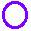 (“I”)  Goddess –Love, compassion, understanding. Approach the situation from within.   On an existential level this represents Spirit, the origin and ultimate nature of the soul. On a mundane level it represents spiritual balance, love, and compassion.   We are all manifestations of the Goddess, and thus we are all kin to each other: we only perceive ourselves as separate because of how the Goddess has ordered Her experiences through the Monads, Souls, and lifetimes. Yet at the deepest level, all is One. Thus when we are good to others, we are ultimately good to ourselves as well for the separation is only perceived. When we draw the Goddess, we must adopt this existential way of viewing things –rise above the divisions we perceive in mundane life to realize the true unity of existence and the necessity of expressing the love which is the ultimate nature of Deity. When we draw The-Goddess we are called upon to embody these highest ideals and identify not with our ego and its limitations, but with the limitless love which is the heart of existence and express this love in the situation at hand.  The symbol represents the Divine Womb which gestates all life. Interestingly the name “Isis” (Egyptian “Aset”) translates to the effect of “sacred or inner chamber” referring to the Divine Womb. The symbol also represents the ancient idea of the circle as the perfect geometric form, and thus the form of Deity, Who is said to be a circle Whose circumference is nowhere but Whose center is everywhere.(“I”) = (The) GoddessThe Correllian meaning of this symbol is love, compassion and understanding. Approach the situation from within.The numerological value of the letter “I” is nine, which stands for spiritual inclination, sensitivity, compassion, artisticness, romanticism, extreme psychic awareness, intuitiveness, openness, optimism and trust on the positive side.  On the negative side it can stand for self-neglect (from giving too much of oneself to others), lack of focus (due to trusting that the Universe will provide everything and failing to make plans), and inability to make decisions (due to being too concerned with both sides of an issue).The numerological value of the word “Goddess” is one, which stands for intelligence, creativity and uniqueness, independence, loyalty, ambition, leadership on the positive side.  On the negative side, it can stand for self-centeredness, egoistic, and opinionating, jealousy or self-righteousness.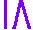 (“R”)  Man Leading Woman -Worldly concerns, ambition, focus on the material.   On an existential level this represents matter dominating Spirit. On a mundane level this means that material issues take precedence and the focus is put on practical, real-world issues. Hopes, plans, and ambitions are concentrated on.   Man-Leading-Woman can be taken in more than one way, and this is best determined by what other letters are with it. In a positive sense Man-Leading-Woman represents a healthy concern with physical necessities, and practical good sense. However Man-Leading-Woman can also show an over-focus on the physical and a loss of the spiritual.(“R”) = Man Leading WomanThe Correllian meaning of this symbol is worldly concerns, ambition and focus on the material.The numerological value of the letter “R” is nine, which stands for spiritual inclination, sensitivity, compassion, artisticness, romanticism, extreme psychic awareness, intuitiveness, openness, optimism and trust on the positive side.  On the negative side it can stand for self-neglect (from giving too much of oneself to others), lack of focus (due to trusting that the Universe will provide everything and failing to make plans), and inability to make decisions (due to being too concerned with both sides of an issue).The numerological value of the words “Man Leading Woman” is two, which stands for adaptability, consideration, diplomacy, co-operation, peace, and balance, artistic ness, creativity, and psychic awareness on the positive side.  On the negative side it can stand for difficulty taking action, becoming easily depressed, unknowingly sensing and feeling others' emotions.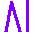 “Oi”)  Woman Leading Man –Spiritual and emotional concerns. Harmony, equality, peace.  On an existential level this represents Spirit dominating matter. On a mundane level this represents a situation in which the emphasis is on the spiritual or emotional rather than the physical. Desire for peace and harmony are strong.  Like Man-Leading-Woman, Woman-Leading-Man can be taken in either a positive or a negative sense –this is because both are inherently unbalanced by the dominance of one partner. In a positive sense Woman-Leading-Man shows a focus on Spirit, a healthy acceptance of emotion and a deep concern for peace. In a negative sense Woman-Leading-Man shows an over-emphasis on emotion and mysticism and an ignoring of physical necessities: practical concerns may be ignored, and there may be a tendency to “give away the farm.”(“Oi”) = Woman Leading ManThe Correllian meaning of this symbol is spiritual and emotional concerns. harmony, equality, peace.The numerological value of the letters “Oi” is six, which stands for responsibility, domestication, balance, devotion, kindness, supportiveness, ability to be a good listener, ability to council others and a tendency to be family oriented on the positive side.  On the negative side it can stand for repression of emotions, self-centeredness and isolation.The numerological value of the words “Woman Leading Man” is two, which stands for adaptability, consideration, diplomacy, co-operation, peace, and balance, artisticness, creativity, and psychic awareness on the positive side.  On the negative side it can stand for difficulty taking action, becoming easily depressed, unknowingly sensing and feeling others' emotions.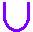 (“M”)  The Valley –Easy tasks, little effort needed for success, good luck. Being in harmony with Spirit.   The Valley also carries the connotation of the sacred Yoni, and thus is another reference to Goddess/Spirit.  The Valley indicates good luck, the blessing of Spirit smoothing the way in all things. The Valley shows one who’s connection to Spirit is strong, and for whom all doors open easily. With the Valley manifestation is easy, and comes naturally, perhaps unconsciously. A card of good fortune and success.(“M”) = (The) ValleyThe Correllian meaning of this symbol is easy tasks, little effort needed for success, good luck. Being in harmony with Spirit.The numerological value of the letter “M” is four, which stands for manifestation, service, patience, endurance, organization, practicality, efficiency, and common sense on the positive side.  On the negative side it can stand for focusing on limitations, making a task more difficult than it is and over analyzing situations.The numerological value of the word “Valley” is five, which stands for versatility, adventure, variety, quick wittedness, expressiveness, and persuasiveness, intelligence, inventiveness, ability to learn quickly and foresight on the positive side.  On the negative side it can stand for shallowness, self-centeredness, a possibility of becoming scattered, a tendency to do too many things at once, and missing important details by moving too quickly.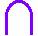 (“N”)  The Mountain –Obstacles, blockages, challenges. Need to stop fighting the situation and go with the flow.   The Mountain also carries the connotation of the sacred Lingam, and thus is a reference to the God/Matter.  The Mountain shows a need to relax and take situations one step at a time: to stop struggling against them, and instead flow with them.   With the Mountain, we may become overwhelmed by the size of a challenge because we are thinking of it all in one peace, when by looking at it in sections we could see how to resolve it more easily. It is often the case that crossing a Mountain is not a single journey, but a journey of stages taken a day at a time.   With the Mountain our biggest problem is fighting against what must be done. The situation may seem overwhelming, but it must be faced and overcome. As the Blv. LaVeda was wont to say of such situations, “There’s nothing for it but to do it.”  With the Mountain we may appear to confront great obstacles and difficulties. But by releasing our fear of these situations, and reassessing them they can be made manageable.(“N”) = (The) MountainThe Correllian meaning of this symbol is obstacles, blockages, challenges. Need to stop fighting the situation and go with the flow.The numerological value of the letter “N” is five, which stands for versatility, adventure, variety, quick wittedness, expressiveness, and persuasiveness, intelligence, inventiveness, ability to learn quickly and foresight on the positive side.  On the negative side it can stand for shallowness, self-centeredness, a possibility of becoming scattered, a tendency to do too many things at once, and missing important details by moving too quickly.The numerological value of the word “Mountain” is eight, which stands for materialism, organization, practicality, ambition, energy, loyalty and determination on the positive side.  On the negative side it can stand for rigidity, a tendency toward dominating others, and over-confidence.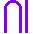 (“Ng”)  One Before the Mountain –Overcoming obstacles, meeting challenges, effort brings success.  One-before-the-Mountain represents overcoming obstacles through effort and hard work. The work is necessary, and we will not overcome our obstacles without it –but if we work at it we will deal with the situation successfully.   One-before-the-Mountain represents a situation in which we must not expect an easy passage: the challenges are very real, and cannot simply be avoided or glossed over: they must be met head-on and dealt with, and this will take effort on our part. But the effort is within our power and will bring positive results.(“Ng”) = One Before (the) MountainThe Correllian meaning of this symbol is overcoming obstacles, meeting challenges, effort brings success.The numerological value of the letters “Ng” is three, which stands for sociability and friendliness, eccentricity, optimism, inspiration, imagination, prosperity and ability to influence others on the positive side.  On the negative side it can stand for shallowness, a tendency to skim over things that need deeper consideration, taking things for granted, laziness, apathy.The numerological value of the words “One before Mountain” is also three, which stands for the attributes listed above.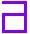 (“S”)  The Seat –Education, knowledge, learning.   A seat is literally a chair or place to sit, but in this sense it also connotes a rank or office –as for example a “Seated High Priest/ess” who is a member of the Witan Council, a Professorial “Chair”, or the “Country Seat” of a landed Squire.   The Seat represents giving advice, teaching, or otherwise showing others what they need to do. When we draw the Seat it means that we have more information or better insight than others in the situation, and should share it. If we stay silent, they may never see what we have already seen.   It is sometimes best to stay silent in situations that are not inherently our own business, but that is not the case here: The Seat means that we should not hold our tongue but speak up about what we know. Others may or may not heed the advice given, but at least they will know.(“S”) = (The) SeatThe Correllian meaning of this symbol is education, knowledge and learning.The numerological value of the letter “S” is one, which stands for intelligence, creativity and uniqueness, independence, loyalty, ambition, leadership on the positive side.  On the negative side, it can stand for self-centeredness, egoistic, and opinionating, jealousy or self-righteousness.The numerological value of the word “Seat” is nine, which stands for spiritual inclination, sensitivity, compassion, artisticness, romanticism, extreme psychic awareness, intuitiveness, openness, optimism and trust on the positive side.  On the negative side it can stand for self-neglect (from giving too much of oneself to others), lack of focus (due to trusting that the Universe will provide everything and failing to make plans), and inability to make decisions (due to being too concerned with both sides of an issue).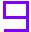 (“Z”)  The Throne –Responsibility, duty, teaching.  The Throne represents duties and responsibilities. In examining the Hieroglyph for the Throne you will notice the heavy canopy at the top, which seems to dwarf the diminutive seat. This is because in positions of authority duty and expectations must always outweigh personal will: authority is a trust, it is not held for oneself but for the group.  When we draw the Throne we are keenly aware of other’s expectations of us and of our duties to them. We may feel overwhelmed by these duties, or we may take them in stride, but we must fulfill them. No one else will do it for us.  The Throne can also represent our duties in a situation. We may have a difficult task which we alone can perform, a message only we can deliver, or a project which we alone can finish.   When we draw The Throne there is a job to be done: The job is ours, and no one else can do it.(“Z”) = (The) ThroneThe Correllian meaning of this symbol is responsibility, duty and teaching.The numerological value of the letter “Z” is eight, which stands for materialism, organization, practicality, ambition, energy, loyalty and determination on the positive side.  On the negative side it can stand for rigidity, a tendency toward dominating others, and over-confidence.The numerological value of the word “Throne” is also eight, which stands for the attributes listed above.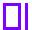 (“Sh”)  One Before the Gate –Change, new beginnings, unexpected developments, facing the unknown.  The Gate is the portal to new realms and unexplored potential: One-Before-The-Gate is one about to step into new territory and unknown circumstances.  One-Before-The-Gate represents new beginnings, new developments, new opportunities. Often it represents new situations, but it can also be new directions in existing situations. Always the key is newness.  Sometimes we know that these new directions are coming: sometimes we do not. Sometimes it is quite a surprise. But even if we are well aware in advance, our awareness is speculative, and the experience will be fresh and new, with aspects we cannot anticipate. With One-Before-The-Gate there is always an aspect of adventure.(“Sh”) = One Before (the) GateThe Correllian meaning of this symbol is change, new beginnings, unexpected developments, facing the unknown.The numerological value of the letters “Sh” is nine, which stands for spiritual inclination, sensitivity, compassion, artisticness, romanticism, extreme psychic awareness, intuitiveness, openness, optimism and trust on the positive side.  On the negative side it can stand for self-neglect (from giving too much of oneself to others), lack of focus (due to trusting that the Universe will provide everything and failing to make plans), and inability to make decisions (due to being too concerned with both sides of an issue).The numerological value of the words “One before Gate” is one, which stands for intelligence, creativity and uniqueness, independence, loyalty, ambition, leadership on the positive side.  On the negative side, it can stand for self-centeredness, egoistic, and opinionating, jealousy or self-righteousness.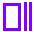 (“Soft Th”)  Many Before the Gate –Changes around one.  Many-Before-The-Gate indicates that we are surrounded by changes. Old situations give way to new, familiar faces may be replaced by new acquaintances, the tried-and-true gives way to the newly realized. In such a situation who knows what to believe, what to hold on to? We are in a state of flux and do not yet know where it will lead us.   With Many-Before-The-Gate it is best to hold off on making major decisions until things have settled, and the changes have run their course: for the shape of the future is yet unclear. More changes are coming, and only when they have come will we be able to make a clear decision. Therefore be patient and wait it out.(“Soft Th”) = Many Before (the) GateThe Correllian meaning of this symbol is changes around one.The numerological value of the letters “Th” is one, which stands for intelligence, creativity and uniqueness, independence, loyalty, ambition, leadership on the positive side.  On the negative side, it can stand for self-centeredness, egoistic, and opinionating, jealousy or self-righteousness.The numerological value of the words “Many Before Gate” is two, which stands for adaptability, consideration, diplomacy, co-operation, peace, and balance, artistic ness, creativity, and psychic awareness on the positive side.  On the negative side it can stand for difficulty taking action, becoming easily depressed, unknowingly sensing and feeling others' emotions.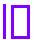 (“Hard Th”)  One Inside the Gate –Fear of change. Stubbornness. Rigidity.  With One-Inside-The-Gate we find ourselves afraid to move forward. We like things as they are, we want no changes: we fear what change might bring.  Yet change must come: it is the way of things.  Therefore One-Inside-The-Gate tells us to examine our fears and reassess them. When we draw this symbol it means that we must be less rigid, more accepting, and not try to prevent what is needed.  It is said “The same wind that breaks the mighty oak but bends the graceful willow.” Rigidity and strength are not the same thing, and we must sometimes bend to circumstances: One-Inside-The-Gate heralds such a circumstance.(“Hard Th”) = One Inside (the) GateThe Correllian meaning of this symbol is fear of change, stubbornness, rigidityThe numerological value of the letters “Th” is one, which stands for intelligence, creativity and uniqueness, independence, loyalty, ambition, leadership on the positive side.  On the negative side, it can stand for self-centeredness, egoistic, and opinionating, jealousy or self-righteousness.The numerological value of the words “One Inside Gate” is also one, which stands for the attributes listed above.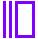 (“Ch”)  Many Inside the Gate –Social censure. Fear of other’s disapproval. Others’ opinions influence one too much.  When we draw Many-Inside-The-Gate it means that we are too much influenced by the opinions of others, and are holding back from what we know we need to do because we fear others’ disapproval. We have surrendered our own judgment in the situation and accepted the authority of others to make our decision for us.  When we draw Many-Inside-The-Gate it means that we need not to be concerned with what others think, or worry about convention or social form, but rather do what we know is right. When we draw this card we usually already know what we should do, but hold back out of fear of giving offense.   When we draw Many-Inside-The-Gate it means that we should discard our fears and move bravely through the gate and leave the others cowering behind it if they choose to.(“Ch”) = Many Inside (the) GateThe Correllian meaning of this symbol is social censure. Fear of other’s disapproval. Others’ opinions influence one too much.The numerological value of the letters “Ch” is two, which stands for adaptability, consideration, diplomacy, co-operation, peace, and balance, artisticness, creativity, and psychic awareness on the positive side.  On the negative side it can stand for difficulty taking action, becoming easily depressed, unknowingly sensing and feeling others' emotions.The numerological value of the words “Many inside Gate” is also 2, which stands for the attributes listed above.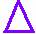 (“L”)  The Cone of Power –Magic, manifestation, ability to work ones will in the situation.  In high-level magic energy is made to spiral into the form of a cone, which gains power as its speed accelerates: This is called a Cone of Power. Witches, Wizards and Deities of many ancient cultures are often shown wearing a pointed hat to represent the Cone of Power.   The Cone of Power is raised to create powerful energy to accomplish magical acts. Thus the Cone of Power represents the ability to manifest our will in a situation: to transform it and make it what we desire it to be. If we draw the Cone-of-Power in a reading, it usually means that we should use magic and manifestation to affect the situation.  Of course how we use magic is very important. Like everything else in life magic is an act which has consequences: we should always remember the Wiccan Rede and the Law of Three in using magic or taking any other actions. This means that we must act morally in the situation, and remember that Karma brings our actions back to us, often many times (the Three in the Law of Three representing plurality, not merely the number “three”). Thus we act always for the good and for improvement of situations.(“L”) = (The) Cone of PowerThe Correllian meaning of this symbol is magic, manifestation, ability to work ones will in the situation.The numerological value of the letter “L” is three, which stands for sociability and friendliness, eccentricity, optimism, inspiration, imagination, prosperity and ability to influence others on the positive side.  On the negative side it can stand for shallowness, a tendency to skim over things that need deeper consideration, taking things for granted, laziness, apathy.The numerological value of the words “Cone of Power” is nine, which stands for spiritual inclination, sensitivity, compassion, artistic ness, romanticism, extreme psychic awareness, intuitiveness, openness, optimism and trust on the positive side.  On the negative side it can stand for self-neglect (from giving too much of oneself to others), lack of focus (due to trusting that the Universe will provide everything and failing to make plans), and inability to make decisions (due to being too concerned with both sides of an issue).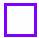 (“W”)  The Gate –Openings, opportunities, potential  The Gate represents potential waiting to be taken advantage of. Like all doorways the Gate gives entrance to new situations –but only when we cross through it. When we draw the Gate we see that there is much that is open to us, if we will make the effort to take it. The Gate represents new situations, new information, new possibilities which are open to us.(“W”) = (The) GateThe Correllian meaning of this symbol is openings, opportunities, potentialThe numerological value of the letter “W” is five, which stands for versatility, adventure, variety, quick wittedness, expressiveness, and persuasiveness, intelligence, inventiveness, ability to learn quickly and foresight on the positive side.  On the negative side it can stand for shallowness, self-centeredness, a possibility of becoming scattered, a tendency to do too many things at once, and missing important details by moving too quickly.The numerological value of the word “Gate” is six, which stands for responsibility, domestication, balance, devotion, kindness, supportiveness, ability to be a good listener, ability to council others and a tendency to be family oriented on the positive side.  On the negative side it can stand for repression of emotions, self-centeredness and isolation.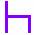 (“Ll, Ly”)  The Kitchen Chair –Rest, respite, recovery, rejuvenation.  Although it can be used for a double “L” in an English word, this symbol is not really meant to be used that way, but rather was created for the double “L” used to indicate a specific sound in languages like Spanish and Welsh. It is one of few Correllian letters with a variable sound, as it would be used in words like “caballero” as well as “Llewellyn.”  The Kitchen Chair represents rest, repose, rejuvenation. When we draw the Kitchen Chair it means that we are in a time-out period when nothing much will or can happen, allowing us to revitalize ourselves before moving forward. We should enjoy this time and regard it as a reward for hard work. Even if we wish to be busy in the world, it will not be possible: the Universe will make sure we get the rest we need, even if we think we don’t want it.   Therefore when we draw the Kitchen Chair we must not struggle against the period of inactivity which we are or will shortly be experiencing, but regard it as a necessary and deserved respite. Relax. Enjoy. Life will speed up again soon enough.(“Ll, Ly”) = (The) Kitchen ChairThis one is a little different as we need to take into consideration that there are two numerological letter values here and both would be combined to get a common value.The Correllian meaning of this symbol is rest, respite, recovery, rejuvenation.The numerological value of the letters “Ll” is six and the numerological value of the letters “Ly” is ten (broken down to one).  We would add the two together and get a common numerological value of seven, which stands for introspection, technical inclination, trust, intelligence, understanding, curiosity, insightfulness, idealism and introspection on the positive side.  On the negative side it can stand for opinionating, rigidity, a tendency to control others and resentment of conforming to rules.The numerological value of the words “Kitchen Chair” is one, which stands for intelligence, creativity and uniqueness, independence, loyalty, ambition, leadership on the positive side.  On the negative side, it can stand for self-centeredness, egoistic, and opinionating, jealousy or self-righteousness.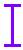 (“spacer”)  The Spacer – Isolation, Stepping Aside to better oneself, to have solitude and time to think. Time-out.  We all must take time out for ourselves sometimes, time to reflect upon our lives and to integrate our experiences. The Spacer indicates a time for introversion and self-examination. A time of solitude and contemplation through which clarity of mind and inner peace may be achieved.  The spacer is used to separate words –as a general rule one does not leave any extra space between words when writing in the Correllian alphabet, but rather indicates a break between one word and the next by use of the Spacer.(“spacer”) = (The) SpacerThis is also an exception as there is no specific individual letter value.  Therefore we just use the numerological value of the word “spacer” along with the meaning of the symbol.The Correllian meaning of this symbol is isolation, stepping aside to better oneself, to have solitude and time to think. Time-out.The numerological value of the word “spacer” is eight, which stands for materialism, organization, practicality, ambition, energy, loyalty and determination on the positive side.  On the negative side it can stand for rigidity, a tendency toward dominating others, and over-confidence.ADDITIONAL PUNCTUATION MARKSThere are three additional punctuation marks used in writing with the Correllian alphabet, but not in divination. They are fairly late additions to the alphabet, which originally used no punctuation. These symbols were added in the 1580s Pisces (1980s AD).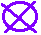    The Period -The period is used to mark the end of one sentence and the beginning of a new one. If only one sentence is being written, the period is not usually used.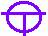    The Hyphen –The hyphen is mostly used for writing hyphenated names, of which as you may have noticed the High-Correll family have quite a few. The hyphen is also sometimes used as its English counterpart is being used here –to connect related but separate sentences.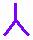    The Comma –This is the symbol for a comma, but you will find that comma’s are not often used with the Correllian alphabet.WAYS TO LAY OUT THE LETTERS FOR DIVINATIONThree Card Spread  “The sign of an intelligent mind comes not from the answers you have, but the questions you are able to ask…”  The three card spread is represented by past, present and future – these cards are read the same as other Divination, or Tarot Cards.   These Divination cards have much to tell you. To find out how they work, please shuffle the pack. Now divide the pack into three piles, these piles are significant of past, at present and in future. Take the top card from each of the piles. These are your cards. Look at them for a moment, focus and absorb their messages.   The Destiny Spread  This doesn’t solve a dilemma but simply looks into the future with a three-card deal. Once you have asked a question, you shuffle and cut the deck into three piles. The meanings of the piles are as follows:  Pile/Card one – represents life and career Pile/Card two – represents your love life Pile/Card three – represents the outcome of the situation.  The 12 Card Life Spread  This is based on the 12 sectors of the horoscope. It’s a good, one-a-year guide that gives a ready for each area of your life.   First, a “querent” card is taken from the pack – the card that identifies the client. This card is placed in the centre of the circle. The client then shuffles the cards, cuts them and hands back to the reader. They are dealt, from the top of the pack, like the signs of the zodiac, in and anti-clockwise direction. Each card governs different sectors of the client’s life circle. The cards should represent a cast circle, placing them on the table from left, anti-clockwise around, until 12 cards are before you.  The meanings of the piles are as follows:  Card one – represents the personality sector Card two – represents money and personal values Card three – represents family and communication Card four – represents home and emotional security Card five – represents prize-winning and creative talents Card six – represents work and health Card seven – represents marriage and other partnerships Card eight – represents the deepest emotions Card nine – represents truth and learning Card ten – represents ambition and achievement Card eleven – represents friendship and social life Card twelve – represents secrets, hopes and fears.EPILOGUEThe people, the places, the events, the choices that shape our destiny – the power of divination helps one to see more deeply into one’s own life, and the lives of people one care’s about. Discover the fascinating challenge of Divination.  “Always remember though, Reach Out… Now reach out some more… You have just woken to your potential…”Correllian Alphabet/NumerologyIntroduction and Syllabus:What I am attempting to do here is to combine the 41 base symbols of the Correllian Alphabet (including the "spacer") with Pythagorean Numerology to create a more definitive method of divining. In order to do this, I will be using the word definitions of each of the letters of the Correllian Alphabet as well as the letter or combination of letters each stands for.  Let's take for example:  The Correllian letter    = “F”  = Crossroad.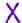 The Correllian meaning of this symbol is that there are a decisions and changes to be made in the need to move forward.The numerological value of the letter “F” is six, which also stands for change and forward movement, as well as harmony, balance, happiness, peace and prosperity on the positive side.  On the negative side it can stand for closed mindedness, self-absorption and a tendency to dwell on materialistic concerns.The numerological value of the word “Crossroad” is four, which stands for manifestation, service, patience, endurance, organization, practicality, efficiency, and common sense on the positive side.  On the negative side it can stand for focusing on limitations, making a task more difficult than it is and over analyzing situations.In combining these, we may get a more detailed reading.  In this case, the querent may be asking about a job they are interested in.  The drawing of the Crossroad with numerology added in would likely mean that the querent will have to, first decide if this is the job he really wants, then carefully choose the methods and words he will use for an interview.  It is likely that he will get the job, but it my take patience, a little time and careful preparation.  He must also be careful to not make things more difficult than they actually are when preparing for the interview.For the purposes of this course, articles (a and the) will not be included in finding the numeroloigical values of the symbol’s descriptions.  I will be using only the Pythagorean numerology chart (Shown below).  Master numbers will not be used here.Syllabus:Introduction and Syllabus, where you are now.  4 lessons containing 10 symbols each, with the 4th lesson containing an extra symbol. Additional Information and Suggested spreads Conclusion & BibliographyCards for this course may be created by the student or are available from Rev. Jacqueline, degraafs@embarqmail.com for a nominal fee of $6.00.I hope to make this an interesting course for everyone.Blessings to all and enjoy!!! Rev. Jacqueline  (TwinbornKristy)Additional Information and Suggested spreads:ADDITIONAL PUNCTUATION MARKSThere are three additional punctuation marks  (Period, Comma and Hyphen) used in writing with the Correllian alphabet, but are not used in divination.  Therefore, I merely mention them here.  They were added after the original creation of the Correllian Alphabet. SUGGESTED USEA good way to use this system is to make a deck of cards. Have the querent ask a specific question.Shuffle the deck and have the querent choose one card from the deck.  Combine the meanings you have learned here for that particular card to obtain the answer.SPREADSThe following suggested simple spreads, much like those used with any Tarot deck, are excerpts from the Correllian Alphabet course by Rev. Don Lewis. Three Card Spread  The three card spread is represented by past, present and future – these cards are read the same as other Divination, or Tarot Cards.   Shuffle the pack and divide it into three piles, these piles are used to represent past, present and future. Take the top card from each pile. These are your cards. Look at them for a moment, focus and absorb their messages.    The Destiny SpreadThis is similar to the 3 card spread, but the meanings of the piles are different.  This doesn’t solve a problem but does look into the future with a three card deal.Once you have asked a question, shuffle and cut the deck into three piles, like in the 3 card spread.  Again, take the top card from each pile.The meanings of the piles are as follows:  Pile/Card one – represents life and career Pile/Card two – represents your love life Pile/Card three – represents the outcome of the situation. Conclusion:I hope you have enjoyed taking this course as much as I have enjoyed creating it. As with any form of divination, these are merely some guidelines to assist with readings and not to be taken as a rule.  What is most important is that you do your readings according to what YOU feel.I would like to thank those who’s information I researched to create this course, Rev. Iris Crain for planting the suggestion in my mind and my mentor (Rev. Ing Witch) without who’s patience, understanding and guidance I wouldn’t have been able to have accomplished this task.Most of all, I would like to thank YOU!   Without the students, a course has no value.BlessingsRev. Jacqueline  (TwinbornKristy)Bibliography:Correllian Alphabet - Course by Rev. Don  www.witchschool.comSecond Degree Correllian Course - Numerology lesson and Magical Alphabet lesson  www.witchschool.comInternet research:http://www.spiritlink.com/num1.htmlhttp://www.numerology-free.comhttp://members.aol.com/AspireA1http://www.astrology-numerology.comhttp://www.crystalinks.com/numerology.html1 2 3 4 56  7 8 9 A B C D E F G H I J K L M N O P Q RS  T U V W X Y Z